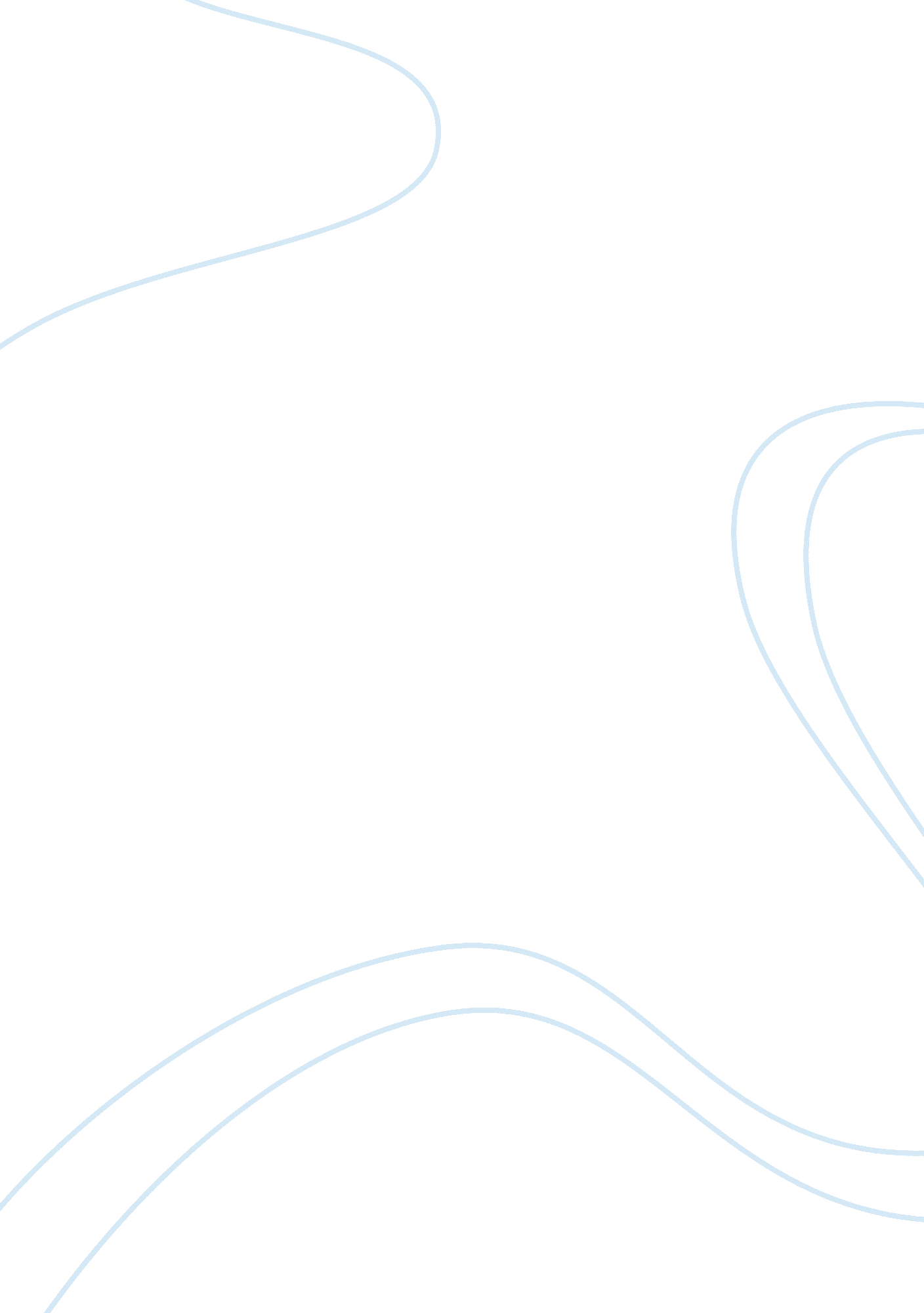 Chapter questionsHealth & Medicine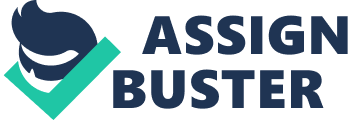 Chapter questions Chapter 7 Why environmental health issues are important in global health, the most important and rationale Environmental health issues are important to global health because they are the major risk factors to diseases and infections. The issues are also important because their identification and effective management promote global health. There exist a variety of such environmental health issues and the most important of them is the set consisting of “ unsafe water, hygiene, and excreta disposal” (141). This is because the set, unlike other issues, affects both urban and rural populations (Skolnik 141, 142). 
Reasons for promoting hand washing 
It is important to promote hand washing because washing hands, especially with detergents, kills agents of diseases and infections (Skolnik 151). 
Chapter 14 
Comparison of the annual burden of diseases from natural disasters and complex humanitarian emergencies and burden from other causes of illness, death, and disability 
The burden of diseases from natural disasters and complex humanitarian emergencies is more intense that burden of other causes of diseases, death and illnesses because effects of natural disasters and complex humanitarian emergencies are concentrated, affect large numbers of people at a time and are associated with post traumatic stress (Skolnik 319- 320). 
Definition of disaster, natural disaster, and complex humanitarian emergency 
A disaster defines a phenomenon with adverse effects that calls for intervention from outside the directly affected community. A natural disaster is a natural occurrence into such adverse effects while a complex humanitarian emergency refers to a multiparty conflict that risks “ regional and international security” (Skolnik 316). 
Strategies to reducing vulnerability of certain places to potential health threat of natural disasters 
Key steps to reducing vulnerability to natural disasters are identifying risks, simulating possibilities, stipulating roles of different stakeholders and training the stakeholders on approaches to dealing with emergencies (Skolnik 322). 
Works cited 
Skolnik, Richard. Global health 101. Burlington, MA: Jones & Bartlett Publishers, 2011. Print. 